OWOSSO HIGH SCHOOL BOWLING And Richfield Bowl [5340 Richfield Rd, Flint, 48506]present the 10th Annual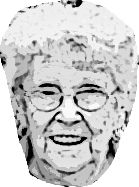 Lila Jean Furnish
CLASSIC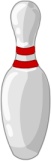 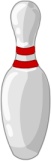 Sunday, January 9th, 2022   Boys & Girls Divisions  9am Start$100.00 per team entry feeFORMAT:  Bowl 12 baker games on 6 different pair of lanes on the Phantom Regional Pattern.  The top 8 teams will then bowl a 2-game total pins baker match (1 vs 8; 2 vs 7, etc), with the winners advancing to the semi-finals/finals.  The losers in the semi-finals will bowl for 3rd and 4th place.  First & Second Place in each division will receive a plaque for their school and top 4 teams will receive medals.  The tournament is open to the first 48 paid teams.  Team rosters cannot exceed 7 players.  There will be a 50/50 drawing at this event.  Admission $5/person (Kids/Students Free).  For more information, please contact Owosso Coach Tom Trecha at 989-413-9061 OR Tournament Manager Bob Ariss at 989-413-2626.  Please make check payable to “OHS BOWLING” and mail to Tom Trecha – 7110 Choctaw Rd – Owosso, MI  48867.  DEADLINE FOR ENTRY IS JANUARY 7, 2022.  No outside food/bevs allowed per Richfield Bowl’s policy.Lila Jean Furnish CLASSIC - ROSTERSchool Name____________________________
Circle One:      Boys        Girls1)_______________________ 5)_______________________2)_______________________ 6)_______________________3)_______________________ 7)_______________________4)_______________________Coach’s name/phone  _____________________________________Coach’s email ____________________________________________  